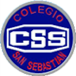 Colegio San SebastiánSantiago CentroDepto. de Matemática Profesora Marcela Ramos Evaluación N° 1 Segundo Semestre “LENGUAJE  Segundo  Básico”Nombre: ____________________________________________ Fecha: ____________***Responde esta evaluación y envía una foto al correo mramosprofesora@gmail.com  hasta el día 31 de Agosto***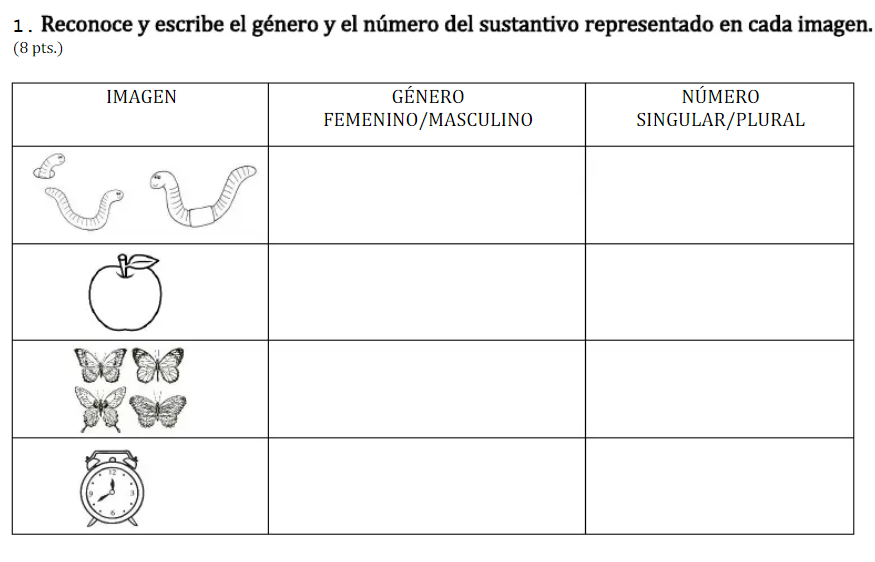 I.- LEE LA SIGUIENTE LECTURA 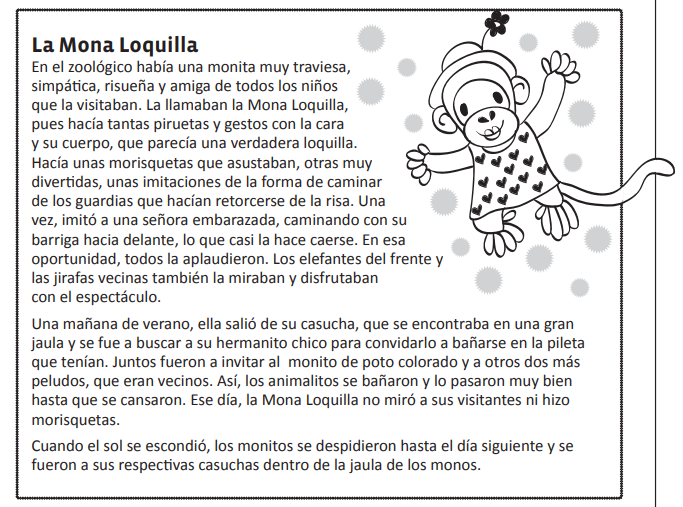 II.- RESPONDE LAS PREGUNTAS MARCANDO CON UNA X LA ALTERNATIVA CORRECTA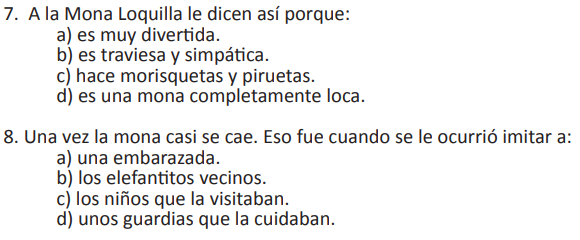 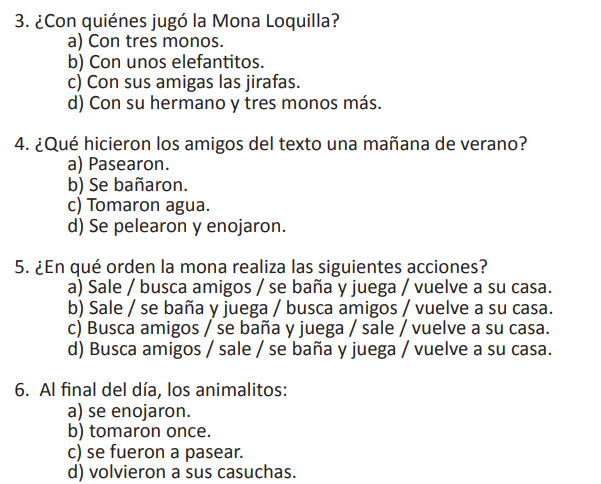 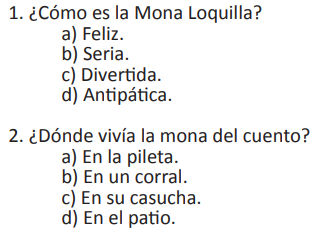 